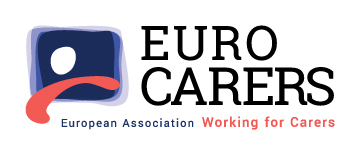 APPLICATION FORM FOR MEMBERSHIP OF EUROCARERS Name of organisation: ……………………………………………………………………………Address: ……….………………………………………………………………………………….President or CEO: …………….…………………………………………………………………...Signature: ….…………………………………………………………Date:…………..…………..Legal Registration not for profit company number:……………………. …Date:……………… Legal Registration Charity number:………………Organisation Email:……………………….Website: ………………………………Phone:………………………Fax:……………………..Contact name: ……………………………………………………Position: …………………….Address:………………………………………………………………………………………………Email:………………………………………………………………………………………..Telephone………………………………………	Fax:………………………………………Applying for (see definitions below):Full membershipAssociate membershipObserver member(please tick)I declare that the Organisation is conversant with and accepts the statutes, Internal Rules and the Statement of Intent of Eurocarers /  Statement(See  www.eurocarers.org )1. Full membership:The rights of full members include full voting rights in the Association and the right to stand for election to the organisational structures of the Association in accordance with these statutes. Full members have complete membership of the Association. They set the policies, guidelines and priorities of the Association and make an ongoing contribution to its activities.The organisation must:be located within the EUhave a predominant interest in the advancement of informal care have a European or national remit, or, depending on the structures of national health and social service systems, a sub-national or regional remit be not-for-profit be legally constituted according to the laws and usages of the country in which establishedAdhere to the Association’s statutes.Please select what category your organisation falls under:Carers organisation	□ national□ sub-national /regional□ all carers□specific patient groups (please specify:…………………………………....)Research organisation2. Associate Membership:For organisations other than carers and research and development organisations, with a predominant interest in the advancement of informal care.  Associate members have no voting rights in the Association and no right to stand for election to the organisational structures of the Association.Please select what category your organisation falls under:NGO ResearchOther Please specify: ………………………………………………………………..
3. Observer membership (for individuals):Observer members have no voting rights in the Association and no right to stand for election to the organisational structures of the Association.Please select one:CarerResearchPersonal interest Affiliation with carers´ issues?  	Please specify: …………………………MEMBERSHIP FEES:PAYMENT METHODS:CREDIT TRANSFER:		(Include Organisation’s name)Bank account holder: EurocarersBank: Belfius BankBank address: Rue de la Loi, 82 - 1040 BrusselsBank account n.: 0689 0089 0254IBAN: BE42 0689 0089 0254  Swift code: GKCCBEBB  DOCUMENTATION:The application should be accompanied by the following documents and data:the work programme of the applicant’s organisation;the updated (most recent version) statutes of the applicant, respectively the act of constitution of the applicant (in the case of organisations of carers) a document in which the applicant demonstrates it is representative and that it is structured and managed in a democratic way.Any other documents: The Secretary is entitled to ask the applicant for any additional information  necessary in order to issue advice to the General Assembly. If the Secretary asks for any such additional information, the application procedure shall be suspended until this additional information is communicated by the applicant. When issuing advice regarding membership, the Secretary may rely on any information, including information obtained from third parties. 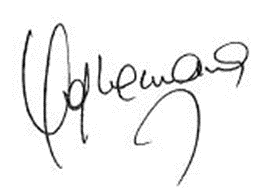 Stecy YghemonosExecutive Director 